                         CAMPION SCHOOL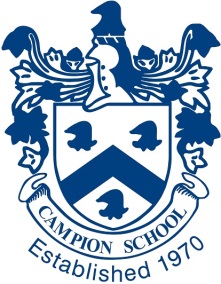             Campion Model United Nations 7th session October 12th, 13th, 2019ATHENS, GREECEAgias Ioulianis, Pallini, 15351Letter of Application for Advocates/Judges.To apply for a position in the International Courts, Applicants are required to provide the secretariat with a letter of motivation. The letter of motivation should include all previous MUN experience, and any experience in the ICJ or ICC. The applications close on the 10th June. Please download this form and fill in the blank spaces as well as the table which shows which position you are to apply for.First Name:		Last Name:		Date of Birth	:	Sex:					 Mobile:		Email	:		 	School name	:	School Address:	Postcode:		 City:	 The Application and Letter of Motivation are to be sent to munsecretariat@campion.edu.gr and avogdanos@campion.edu.gr .PositionICJICCJudgeAdvocate